Indbydelse til Microstævne DGI Storstrømmens svømmeudvalg og Præstø Sport inviterer svømmeklubberne i landsdelen til et af sæsonens microstævner.  Tid og sted Søndag den 5 Februar 2023Bosei Svømmehal Evensølundsvej 5, 4720 PræstøAdgang til svømmehal: kl. 8.00Officialmøde: kl. 8.10Stævnestart: kl. 8.50Målgruppe Begynder svømmere, lidt øvet svømmer samt øvet svømmer, så de får noget stævneerfaring, uden at de får et stort nederlag (disket). Årgange inddeling  0   –  8 år 9   – 10 år 11 – 12 år 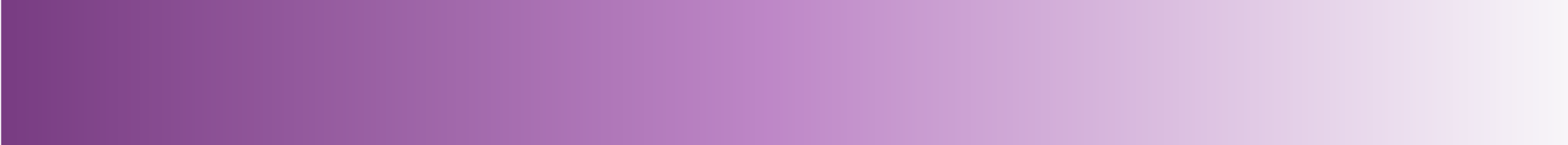 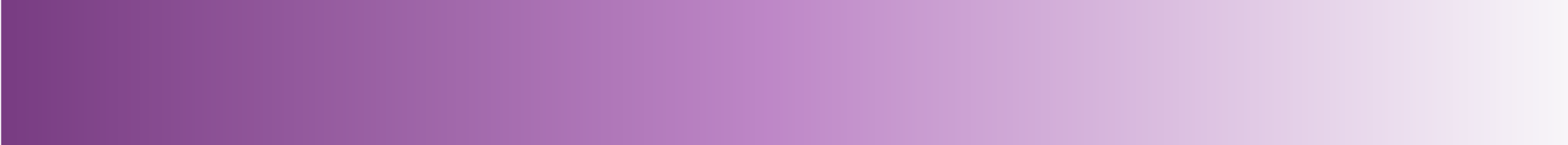 13 – 14 år 15 – ældre Holdkap ingen årgangsinddeling Medaljer og ekstrapræmier Stævnet er et af de microstævner, som svømmeudvalget DGI Storstrømmen afholder i samarbejde med svømmeklubberne i landsdelen. Der kåres ingen vindere. Resultatlisten hænges op i hallen og sendes til de deltagende klubber via e-mail. Der er erindringsmedaljer til alle svømmere efter hvert stævne.  Startgebyr Kr. 75,- pr. tilmeldt deltager så kan de svømme lige så mange løb de vil, holdkapper er gratis. Opkræves af svømmeudvalget i DGI Storstrømmen efter stævnet. ForhåndstilmeldingVi har plads til 120 deltagere forhåndstilmeldinger inden den 20-01-2023Information  Spørgsmål til stævnet bedes rettet til Tom Christensen på e-mail: jatchr@hotmail.com  Husk at tilmelde holdkapper det er sjovt og koster ikke noget Løbsprogram:   Piger er ulige nr. Løb 1-2: 4x50 m fri (holdkap gratis) Løb 3-4: 25 m ryg  Løb 5-6: 25 m fly Løb 7-8: 100 m bryst Løb 9-10: 50 m fri Løb 11-12: 25 m valgfri ben med plade Løb 13-14: 25 m bryst Løb 15-16: 100 m IM Løb 17-18: 50 m ryg Løb 19-20: 4x25 m fri (holdkap gratis) Løb 21-22: 200 m fri Løb 23-24: 50 m bryst Løb 25-26: 100 m ryg Løb 27-28: 50 m fly Løb 29-30: 25 m fri Løb 31-32: 100 m fri Løb 33-34 200 m IM Løb 35: 4x25 m stafet med depeche (gratis) (skal være både drenge og piger) (holdkap gratis) Holdkap svømmes af 4 svømmere fra jeres egen klub Officials: Officialdækningen klares ved, at de besøgende klubber stiller med 2-3 (gerne flere) frivillige hjælpere (forældre?) som skal fungere som officials. De frivillige behøver ikke være official-uddannelse, idet de vil blive instrueret inden stævnet.  Antallet af Officials (og deres evt. officialuddannelse) angives på tilmeldingen med navne. Regler Der svømmes efter FINA’s regler. Det vil sige at man ikke må bruge hjælpemidler. Da stævnet er et begynderstævne ses lempeligt på småfejl: Vi diskvalificerer ikke svømmerne - i stedet giver vi besked til svømmerens træner, som kan arbejde med fejlen i træningen fremover. Tilmelding Tilmelding helst via SVØMMETIDER før 28-01-2023 gerne før. Ellers kan navn, køn årgang og løb skrives i e-mailen til jatchr@hotmail.com. Husk at tilmelde antallet af official sammen med tilmeldingen af svømmerne. Løbsfil ligger inde i SVØMMETIDER Side 2 